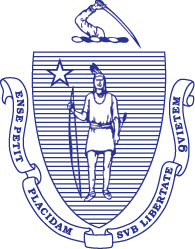 Capital Debt Affordability CommitteeNotice of Public MeetingMonday, December 11, 2017, 3:00 pmState House, Room 373, Boston, MAReview and Vote on Minutes From December 4 meetingReview Draft RecommendationVote on Draft Recommendation